ЧЕРКАСЬКА ОБЛАСНА РАДАГОЛОВАР О З П О Р Я Д Ж Е Н Н Я22.06.2022                                                                                       № 127-рПро звільненнявиконуючого обов’язки директораУШАКОВОЇ Л.В.Відповідно до статті 55 Закону України «Про місцеве самоврядування
в Україні», підпункту 3 пункту 3 рішення обласної ради від 16.12.2016
№ 10-18/VIІ «Про управління суб’єктами та об’єктами спільної власності територіальних громад сіл, селищ, міст Черкаської області» (із змінами), враховуючи розпорядження голови обласної ради від 07.02.2022 № 36-р 
«Про призначення виконуючого обов’язки директора УШАКОВОЇ Л.В.», рішення обласної ради від 17.06.2022 № 13-3/VIII «Про призначення УШАКОВОЇ Л.В. на посаду директора комунального закладу «Обласна бібліотека для дітей» Черкаської обласної ради»:1. ЗВІЛЬНИТИ 22.06.2022 УШАКОВУ Лідію Володимирівну, виконуючого обов’язки директора комунального закладу «Обласна бібліотека для дітей» Черкаської обласної ради, у зв’язку з призначенням її на посаду директора цього закладу в установленому порядку, пункт 2 частини першої статті 36 КЗпП України.2. Контроль за виконанням розпорядження покласти на заступника голови обласної ради ДОМАНСЬКОГО В.М. і управління юридичного забезпечення та роботи з персоналом виконавчого апарату обласної ради.Голова									А. ПІДГОРНИЙ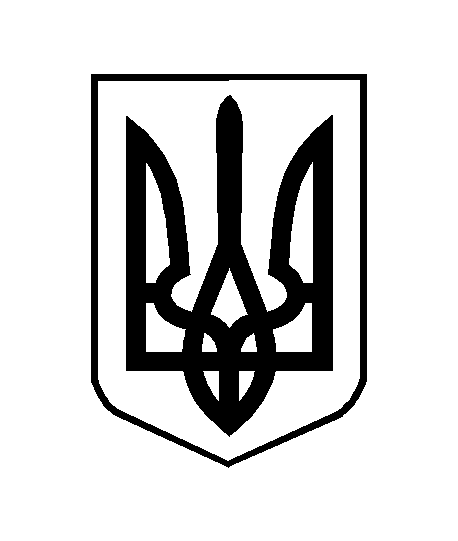 